Antragsformular Für einen Jugendaustausch: Aktion 2

Im Rahmen des Programms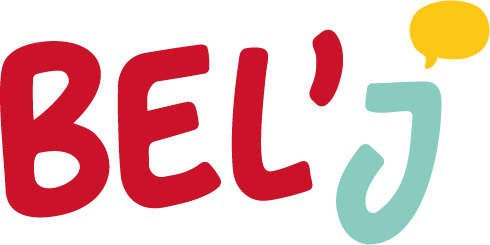 Um dein Projekt bestmöglich vorzubereiten, laden wir dich ein, einen persönlichen Termin mit der Projektleitung zu vereinbaren: Andreas Van den Eynde 087/ 56 09 79 oder belj@jugendbuero.be* Diese Kosten müssen im Dossier begründet und anschließend im Abschlussbericht nachgewiesen werden.** Organisatorische Kosten werden auf der Grundlage eines Pauschalbetrags von 37 €/Person/Tag berechnet und müssen im Abschlussbericht nicht dokumentiert werden.1. Allgemein1. Allgemein1. Allgemein1. AllgemeinName der Organisation/der GruppeTitel des ProjektesStartdatumEnddatumDauer (Anzahl Programmtage)Dauer (Anzahl Programmtage)Durchführungsort, - orteStraße und NummerPostleitzahl und Stadt/Gemeinde2. Antragsteller2. Antragsteller2. Antragsteller2. Antragsteller2.A. Angaben über die Organisation/Gruppe, die den Antrag einreicht:2.A. Angaben über die Organisation/Gruppe, die den Antrag einreicht:2.A. Angaben über die Organisation/Gruppe, die den Antrag einreicht:2.A. Angaben über die Organisation/Gruppe, die den Antrag einreicht:NameStraße und NummerPostleitzahlStadt/GemeindeProvinzE-Mail-AdresseTelefonnummerWebseite2.B. Person, die befugt ist, den Vertrag im Namen der Organisation zu unterzeichnen (Zeichnungsberechtigte Person)2.B. Person, die befugt ist, den Vertrag im Namen der Organisation zu unterzeichnen (Zeichnungsberechtigte Person)2.B. Person, die befugt ist, den Vertrag im Namen der Organisation zu unterzeichnen (Zeichnungsberechtigte Person)2.B. Person, die befugt ist, den Vertrag im Namen der Organisation zu unterzeichnen (Zeichnungsberechtigte Person)Name  VornameFunktion in der Organisation2.C. Person, die verantwortlich ist für das Projekt (Kontaktperson)2.C. Person, die verantwortlich ist für das Projekt (Kontaktperson)2.C. Person, die verantwortlich ist für das Projekt (Kontaktperson)2.C. Person, die verantwortlich ist für das Projekt (Kontaktperson)Name VornameFunktionE-Mail-AdresseTelefonnummer2.D.  Profil der Organisation / Gruppe2.D.  Profil der Organisation / Gruppe2.D.  Profil der Organisation / Gruppe2.D.  Profil der Organisation / Gruppe2.D.  Profil der Organisation / Gruppe2.D.  Profil der Organisation / GruppeArt  Gemeinnützige Organisation  Gemeinnützige Organisation  informelle Gruppe  informelle Gruppe  informelle GruppeStatut  Staatlich öffentliche Einrichtung  Staatlich öffentliche Einrichtung  Nichtregierungs-organisation  Nichtregierungs-organisation  AndereTätigkeitsebene  Lokal  Regional  National  International  InternationalBitte beschreibe kurz deine Organisation/Gruppe (Tätigkeit, Mitgliedschaft in Verbänden usw.), und mache Angaben zu ihrer Kapazität und den Beweggründen, in Bel’J aktiv zu werden.Bitte beschreibe kurz deine Organisation/Gruppe (Tätigkeit, Mitgliedschaft in Verbänden usw.), und mache Angaben zu ihrer Kapazität und den Beweggründen, in Bel’J aktiv zu werden.Bitte beschreibe kurz deine Organisation/Gruppe (Tätigkeit, Mitgliedschaft in Verbänden usw.), und mache Angaben zu ihrer Kapazität und den Beweggründen, in Bel’J aktiv zu werden.Bitte beschreibe kurz deine Organisation/Gruppe (Tätigkeit, Mitgliedschaft in Verbänden usw.), und mache Angaben zu ihrer Kapazität und den Beweggründen, in Bel’J aktiv zu werden.Bitte beschreibe kurz deine Organisation/Gruppe (Tätigkeit, Mitgliedschaft in Verbänden usw.), und mache Angaben zu ihrer Kapazität und den Beweggründen, in Bel’J aktiv zu werden.Bitte beschreibe kurz deine Organisation/Gruppe (Tätigkeit, Mitgliedschaft in Verbänden usw.), und mache Angaben zu ihrer Kapazität und den Beweggründen, in Bel’J aktiv zu werden.3. PARTNERGRUPPE (FRANZÖSISCHE GEMEINSCHAFT) (Nur ein Partner aus der Flämischen Gemeinschaft? Dann brauchst du nur Teil 4 auszufüllen.)3. PARTNERGRUPPE (FRANZÖSISCHE GEMEINSCHAFT) (Nur ein Partner aus der Flämischen Gemeinschaft? Dann brauchst du nur Teil 4 auszufüllen.)3. PARTNERGRUPPE (FRANZÖSISCHE GEMEINSCHAFT) (Nur ein Partner aus der Flämischen Gemeinschaft? Dann brauchst du nur Teil 4 auszufüllen.)3. PARTNERGRUPPE (FRANZÖSISCHE GEMEINSCHAFT) (Nur ein Partner aus der Flämischen Gemeinschaft? Dann brauchst du nur Teil 4 auszufüllen.)A. Angaben zur Partnerorganisation/-gruppeA. Angaben zur Partnerorganisation/-gruppeA. Angaben zur Partnerorganisation/-gruppeA. Angaben zur Partnerorganisation/-gruppeNameStraße und NummerPostleitzahl GemeindeRegionE-Mail-AdresseTelefonnummerWebseite3.B. Person, die befugt ist, den Vertrag im Namen der Organisation zu unterzeichnen (Zeichnungsberechtigte Person)3.B. Person, die befugt ist, den Vertrag im Namen der Organisation zu unterzeichnen (Zeichnungsberechtigte Person)3.B. Person, die befugt ist, den Vertrag im Namen der Organisation zu unterzeichnen (Zeichnungsberechtigte Person)3.B. Person, die befugt ist, den Vertrag im Namen der Organisation zu unterzeichnen (Zeichnungsberechtigte Person)Name  VornameFunktion in der Organisation3.C. Person, die verantwortlich ist für das Projekt (Kontaktperson)3.C. Person, die verantwortlich ist für das Projekt (Kontaktperson)3.C. Person, die verantwortlich ist für das Projekt (Kontaktperson)3.C. Person, die verantwortlich ist für das Projekt (Kontaktperson)Name VornameFunktionE-Mail-AdresseTelefonnummer3.D.  Profil der Organisation / Gruppe3.D.  Profil der Organisation / Gruppe3.D.  Profil der Organisation / Gruppe3.D.  Profil der Organisation / Gruppe3.D.  Profil der Organisation / Gruppe3.D.  Profil der Organisation / GruppeArt  Gemeinnützige Organisation  Gemeinnützige Organisation  informelle Gruppe  informelle Gruppe  informelle GruppeStatut  Staatlich öffentliche Einrichtung  Staatlich öffentliche Einrichtung  Nichtregierungs-organisation  Nichtregierungs-organisation  AndereTätigkeitsebene  Lokal  Regional  National  International  InternationalBitte beschreibe kurz deine Organisation/Gruppe (Tätigkeit, Mitgliedschaft in Verbänden usw.), und mache Angaben zu ihrer Kapazität und den Beweggründen, in Bel’J aktiv zu werden.Bitte beschreibe kurz deine Organisation/Gruppe (Tätigkeit, Mitgliedschaft in Verbänden usw.), und mache Angaben zu ihrer Kapazität und den Beweggründen, in Bel’J aktiv zu werden.Bitte beschreibe kurz deine Organisation/Gruppe (Tätigkeit, Mitgliedschaft in Verbänden usw.), und mache Angaben zu ihrer Kapazität und den Beweggründen, in Bel’J aktiv zu werden.Bitte beschreibe kurz deine Organisation/Gruppe (Tätigkeit, Mitgliedschaft in Verbänden usw.), und mache Angaben zu ihrer Kapazität und den Beweggründen, in Bel’J aktiv zu werden.Bitte beschreibe kurz deine Organisation/Gruppe (Tätigkeit, Mitgliedschaft in Verbänden usw.), und mache Angaben zu ihrer Kapazität und den Beweggründen, in Bel’J aktiv zu werden.Bitte beschreibe kurz deine Organisation/Gruppe (Tätigkeit, Mitgliedschaft in Verbänden usw.), und mache Angaben zu ihrer Kapazität und den Beweggründen, in Bel’J aktiv zu werden.4. PARTNERGRUPPE (Flämische GEMEINSCHAFT) (Nur ein Partner aus der Französischen Gemeinschaft? Dann brauchst du nur Teil 43auszufüllen.)4. PARTNERGRUPPE (Flämische GEMEINSCHAFT) (Nur ein Partner aus der Französischen Gemeinschaft? Dann brauchst du nur Teil 43auszufüllen.)4. PARTNERGRUPPE (Flämische GEMEINSCHAFT) (Nur ein Partner aus der Französischen Gemeinschaft? Dann brauchst du nur Teil 43auszufüllen.)4. PARTNERGRUPPE (Flämische GEMEINSCHAFT) (Nur ein Partner aus der Französischen Gemeinschaft? Dann brauchst du nur Teil 43auszufüllen.)A. Angaben zur Partnerorganisation/-gruppeA. Angaben zur Partnerorganisation/-gruppeA. Angaben zur Partnerorganisation/-gruppeA. Angaben zur Partnerorganisation/-gruppeNameStraße und NummerPostleitzahl GemeindeRegionE-Mail-AdresseTelefonnummerWebseite4.B. Person, die befugt ist, den Vertrag im Namen der Organisation zu unterzeichnen (Zeichnungsberechtigte Person)4.B. Person, die befugt ist, den Vertrag im Namen der Organisation zu unterzeichnen (Zeichnungsberechtigte Person)4.B. Person, die befugt ist, den Vertrag im Namen der Organisation zu unterzeichnen (Zeichnungsberechtigte Person)4.B. Person, die befugt ist, den Vertrag im Namen der Organisation zu unterzeichnen (Zeichnungsberechtigte Person)Name  VornameFunktion in der Organisation4.C. Person, die verantwortlich ist für das Projekt (Kontaktperson)4.C. Person, die verantwortlich ist für das Projekt (Kontaktperson)4.C. Person, die verantwortlich ist für das Projekt (Kontaktperson)4.C. Person, die verantwortlich ist für das Projekt (Kontaktperson)Name VornameFunktionE-Mail-AdresseTelefonnummer4.D.  Profil der Organisation / Gruppe4.D.  Profil der Organisation / Gruppe4.D.  Profil der Organisation / Gruppe4.D.  Profil der Organisation / Gruppe4.D.  Profil der Organisation / Gruppe4.D.  Profil der Organisation / GruppeArt  Gemeinnützige Organisation  Gemeinnützige Organisation  informelle Gruppe  informelle Gruppe  informelle GruppeStatut  Staatlich öffentliche Einrichtung  Staatlich öffentliche Einrichtung  Nichtregierungs-organisation  Nichtregierungs-organisation  AndereTätigkeitsebene  Lokal  Regional  National  International  InternationalBitte beschreibe kurz deine Organisation/Gruppe (Tätigkeit, Mitgliedschaft in Verbänden usw.), und mache Angaben zu ihrer Kapazität und den Beweggründen, in Bel’J aktiv zu werden.Bitte beschreibe kurz deine Organisation/Gruppe (Tätigkeit, Mitgliedschaft in Verbänden usw.), und mache Angaben zu ihrer Kapazität und den Beweggründen, in Bel’J aktiv zu werden.Bitte beschreibe kurz deine Organisation/Gruppe (Tätigkeit, Mitgliedschaft in Verbänden usw.), und mache Angaben zu ihrer Kapazität und den Beweggründen, in Bel’J aktiv zu werden.Bitte beschreibe kurz deine Organisation/Gruppe (Tätigkeit, Mitgliedschaft in Verbänden usw.), und mache Angaben zu ihrer Kapazität und den Beweggründen, in Bel’J aktiv zu werden.Bitte beschreibe kurz deine Organisation/Gruppe (Tätigkeit, Mitgliedschaft in Verbänden usw.), und mache Angaben zu ihrer Kapazität und den Beweggründen, in Bel’J aktiv zu werden.Bitte beschreibe kurz deine Organisation/Gruppe (Tätigkeit, Mitgliedschaft in Verbänden usw.), und mache Angaben zu ihrer Kapazität und den Beweggründen, in Bel’J aktiv zu werden.5. Teilnehmer5. Teilnehmer5. Teilnehmer5. Teilnehmer5. Teilnehmer5. Teilnehmer5. Teilnehmer5. Teilnehmer5. Teilnehmer5. Teilnehmer5. Teilnehmer5. Teilnehmer5.A. Total Anzahl Teilnehmer5.A. Total Anzahl Teilnehmer5.A. Total Anzahl Teilnehmer5.A. Total Anzahl Teilnehmer5.A. Total Anzahl Teilnehmer5.A. Total Anzahl Teilnehmer5.A. Total Anzahl Teilnehmer5.A. Total Anzahl Teilnehmer5.A. Total Anzahl Teilnehmer5.A. Total Anzahl Teilnehmer5.A. Total Anzahl Teilnehmer5.A. Total Anzahl TeilnehmerAnzahl teilnehmende Jugendliche und Gruppenleiter und Organisatoren (die direkt am Projekt beteiligt waren):Anzahl teilnehmende Jugendliche und Gruppenleiter und Organisatoren (die direkt am Projekt beteiligt waren):Anzahl teilnehmende Jugendliche und Gruppenleiter und Organisatoren (die direkt am Projekt beteiligt waren):Anzahl teilnehmende Jugendliche und Gruppenleiter und Organisatoren (die direkt am Projekt beteiligt waren):Anzahl teilnehmende Jugendliche und Gruppenleiter und Organisatoren (die direkt am Projekt beteiligt waren):Anzahl teilnehmende Jugendliche und Gruppenleiter und Organisatoren (die direkt am Projekt beteiligt waren):Anzahl teilnehmende Jugendliche und Gruppenleiter und Organisatoren (die direkt am Projekt beteiligt waren):5.B. Details zu den direkt am Projekt beteiligten Jugendlichen5.B. Details zu den direkt am Projekt beteiligten Jugendlichen5.B. Details zu den direkt am Projekt beteiligten Jugendlichen5.B. Details zu den direkt am Projekt beteiligten Jugendlichen5.B. Details zu den direkt am Projekt beteiligten Jugendlichen5.B. Details zu den direkt am Projekt beteiligten Jugendlichen5.B. Details zu den direkt am Projekt beteiligten Jugendlichen5.B. Details zu den direkt am Projekt beteiligten Jugendlichen5.B. Details zu den direkt am Projekt beteiligten Jugendlichen5.B. Details zu den direkt am Projekt beteiligten Jugendlichen5.B. Details zu den direkt am Projekt beteiligten Jugendlichen5.B. Details zu den direkt am Projekt beteiligten JugendlichenHier geht es um die teilnehmenden jungen Menschen (auch um solche mit geringeren Möglichkeiten oder Behinderungen), nicht um die Betreuer. Diese Liste sollte mit der unterzeichneten Teilnehmerliste übereinstimmen, die dem Bericht beigefügt ist.Hier geht es um die teilnehmenden jungen Menschen (auch um solche mit geringeren Möglichkeiten oder Behinderungen), nicht um die Betreuer. Diese Liste sollte mit der unterzeichneten Teilnehmerliste übereinstimmen, die dem Bericht beigefügt ist.Hier geht es um die teilnehmenden jungen Menschen (auch um solche mit geringeren Möglichkeiten oder Behinderungen), nicht um die Betreuer. Diese Liste sollte mit der unterzeichneten Teilnehmerliste übereinstimmen, die dem Bericht beigefügt ist.Hier geht es um die teilnehmenden jungen Menschen (auch um solche mit geringeren Möglichkeiten oder Behinderungen), nicht um die Betreuer. Diese Liste sollte mit der unterzeichneten Teilnehmerliste übereinstimmen, die dem Bericht beigefügt ist.Hier geht es um die teilnehmenden jungen Menschen (auch um solche mit geringeren Möglichkeiten oder Behinderungen), nicht um die Betreuer. Diese Liste sollte mit der unterzeichneten Teilnehmerliste übereinstimmen, die dem Bericht beigefügt ist.Hier geht es um die teilnehmenden jungen Menschen (auch um solche mit geringeren Möglichkeiten oder Behinderungen), nicht um die Betreuer. Diese Liste sollte mit der unterzeichneten Teilnehmerliste übereinstimmen, die dem Bericht beigefügt ist.Hier geht es um die teilnehmenden jungen Menschen (auch um solche mit geringeren Möglichkeiten oder Behinderungen), nicht um die Betreuer. Diese Liste sollte mit der unterzeichneten Teilnehmerliste übereinstimmen, die dem Bericht beigefügt ist.Hier geht es um die teilnehmenden jungen Menschen (auch um solche mit geringeren Möglichkeiten oder Behinderungen), nicht um die Betreuer. Diese Liste sollte mit der unterzeichneten Teilnehmerliste übereinstimmen, die dem Bericht beigefügt ist.Hier geht es um die teilnehmenden jungen Menschen (auch um solche mit geringeren Möglichkeiten oder Behinderungen), nicht um die Betreuer. Diese Liste sollte mit der unterzeichneten Teilnehmerliste übereinstimmen, die dem Bericht beigefügt ist.Hier geht es um die teilnehmenden jungen Menschen (auch um solche mit geringeren Möglichkeiten oder Behinderungen), nicht um die Betreuer. Diese Liste sollte mit der unterzeichneten Teilnehmerliste übereinstimmen, die dem Bericht beigefügt ist.Hier geht es um die teilnehmenden jungen Menschen (auch um solche mit geringeren Möglichkeiten oder Behinderungen), nicht um die Betreuer. Diese Liste sollte mit der unterzeichneten Teilnehmerliste übereinstimmen, die dem Bericht beigefügt ist.Hier geht es um die teilnehmenden jungen Menschen (auch um solche mit geringeren Möglichkeiten oder Behinderungen), nicht um die Betreuer. Diese Liste sollte mit der unterzeichneten Teilnehmerliste übereinstimmen, die dem Bericht beigefügt ist.Gemeinschaft Anzahl JugendlicheName der Organisation Aufteilung GeschlechtAufteilung GeschlechtAufteilung GeschlechtAufteilung AlterAufteilung AlterAufteilung AlterAufteilung AlterAufteilung AlterAufteilung AlterGemeinschaft Anzahl JugendlicheName der Organisation MFX12-1412-1413-1515-1818-2020-25Total5.C. Junge Menschen mit geringeren Möglichkeiten und/oder mit besonderen BedürfnissenHaben junge Menschen mit geringeren Möglichkeiten (was es ihnen erschwert, sich in die Gesellschaft zu integrieren) und/oder mit besonderen Bedürfnissen (Mobilitätsprobleme, gesundheitliche Probleme, ...) an dem Projekt teilgenommen? Wenn ja, erläutere bitte, wie das Programm der Aktivitäten an die speziellen Bedürfnisse dieser Teilnehmer angepasst wurden.5.C. Junge Menschen mit geringeren Möglichkeiten und/oder mit besonderen BedürfnissenHaben junge Menschen mit geringeren Möglichkeiten (was es ihnen erschwert, sich in die Gesellschaft zu integrieren) und/oder mit besonderen Bedürfnissen (Mobilitätsprobleme, gesundheitliche Probleme, ...) an dem Projekt teilgenommen? Wenn ja, erläutere bitte, wie das Programm der Aktivitäten an die speziellen Bedürfnisse dieser Teilnehmer angepasst wurden.Anzahl der jungen Menschen mit geringeren Möglichkeiten oder mit besonderen Bedürfnissen, die direkt in das Projekt eingebunden waren:5.D. Informationen über die die direkt am Projekt beteiligten Gruppenleiter5.D. Informationen über die die direkt am Projekt beteiligten Gruppenleiter5.D. Informationen über die die direkt am Projekt beteiligten Gruppenleiter5.D. Informationen über die die direkt am Projekt beteiligten Gruppenleiter5.D. Informationen über die die direkt am Projekt beteiligten Gruppenleiter5.D. Informationen über die die direkt am Projekt beteiligten Gruppenleiter5.D. Informationen über die die direkt am Projekt beteiligten Gruppenleiter5.D. Informationen über die die direkt am Projekt beteiligten GruppenleiterHier geht es um die Gruppenleiter pro Gemeinschaft (betrifft nicht die Teilnehmer). Mindestens 1 Gruppenleiter pro Organisation.Hier geht es um die Gruppenleiter pro Gemeinschaft (betrifft nicht die Teilnehmer). Mindestens 1 Gruppenleiter pro Organisation.Hier geht es um die Gruppenleiter pro Gemeinschaft (betrifft nicht die Teilnehmer). Mindestens 1 Gruppenleiter pro Organisation.Hier geht es um die Gruppenleiter pro Gemeinschaft (betrifft nicht die Teilnehmer). Mindestens 1 Gruppenleiter pro Organisation.Hier geht es um die Gruppenleiter pro Gemeinschaft (betrifft nicht die Teilnehmer). Mindestens 1 Gruppenleiter pro Organisation.Hier geht es um die Gruppenleiter pro Gemeinschaft (betrifft nicht die Teilnehmer). Mindestens 1 Gruppenleiter pro Organisation.Hier geht es um die Gruppenleiter pro Gemeinschaft (betrifft nicht die Teilnehmer). Mindestens 1 Gruppenleiter pro Organisation.Hier geht es um die Gruppenleiter pro Gemeinschaft (betrifft nicht die Teilnehmer). Mindestens 1 Gruppenleiter pro Organisation.Anzahl Gruppenleiter aller Gemeinschaften zusammen:Anzahl Gruppenleiter aller Gemeinschaften zusammen:Anzahl Gruppenleiter aller Gemeinschaften zusammen:Anzahl Gruppenleiter aller Gemeinschaften zusammen:NameGemeinschaftOrganisationSpracheSpracheAufteilung GeschlechtAufteilung GeschlechtAufteilung GeschlechtNameGemeinschaftOrganisationSpracheSpracheMFX6. Partnerschaft 
6.A. Wie hast du den/die Partner gefunden, wie wirst du eine effiziente Partnerschaft aufbauen und wie werden die Partner für dieses Projekt zusammenarbeiten?6.B. Wie wird die praktische Seite des Projekts gehandhabt (Unterkunft, Verpflegung, Transport usw.)?6.C. Wie werden die Teilnehmer während des Projekts versichert?7. BESCHREIBUNG DES PROJEKTSA. Geben Sie eine kurze Beschreibung des Projekts  (Zusammenfassung des Projekts)B. Thema des Projekts7.C. Zielsetzung des ProjektsWelche Ziele wollen Sie mit dem Projekt erreichen?7.D. Wie werden die Teilnehmer in alle Phasen des Projekts einbezogen?7.E. Programm und MethodikWelche Aktivitäten und Methoden (einschließlich Vorbereitung und Bewertung) werden Sie einsetzen, um die Ziele zu erreichen? Bitte fügen Sie die Zusammenfassung der Tätigkeit bei.7.F. Interkulturelle DimensionWie werden Sie sicherstellen, dass die Jugendlichen die Kultur des anderen Landesteils kennen lernen?7.G. Auswirkungen, Erwartungen und mögliche Folgemaßnahmen des ProjektsWelche Auswirkungen wird das Projekt auf junge Menschen, Organisationen und die lokale(n) Gemeinschaft(en) haben? Wie stellen Sie dies sicher? Wie stellen Sie sicher, dass die Auswirkungen nachhaltig sind? Ist ein Follow-up geplant (nächstes Projekt, Kontakt halten, ...)?7.H. BewertungWie werden Sie das Projekt bewerten?8. BUDGET8. BUDGET8. BUDGETKostenBetragErklärungReisekosten*Vorbereitungsskosten*ReisekostenUnterkunft und Spesen...ReisekostenOrganisationskosten** (37 EUR x Anzahl Teilnehmer)Extra Kosten*Total
Betrag (beantragt beim Jugendbüro)A. Detaillierte Berechnung der Höhe des beantragten ZuschussesReisekosten (junge Menschen und Gruppenleiter)Reisekosten (junge Menschen und Gruppenleiter)Reisekosten (junge Menschen und Gruppenleiter)Reisekosten (junge Menschen und Gruppenleiter)Reisekosten (junge Menschen und Gruppenleiter)Reisekosten (junge Menschen und Gruppenleiter)Reisekosten vom Wohnort zum Ort des Projekts und zurück. Bitte beachte, dass nur billigere Formen der Reise berücksichtigt werden. Bitte füge Zeilen hinzu, wenn du mehr Platz benötigst.Reisekosten vom Wohnort zum Ort des Projekts und zurück. Bitte beachte, dass nur billigere Formen der Reise berücksichtigt werden. Bitte füge Zeilen hinzu, wenn du mehr Platz benötigst.Reisekosten vom Wohnort zum Ort des Projekts und zurück. Bitte beachte, dass nur billigere Formen der Reise berücksichtigt werden. Bitte füge Zeilen hinzu, wenn du mehr Platz benötigst.Reisekosten vom Wohnort zum Ort des Projekts und zurück. Bitte beachte, dass nur billigere Formen der Reise berücksichtigt werden. Bitte füge Zeilen hinzu, wenn du mehr Platz benötigst.Reisekosten vom Wohnort zum Ort des Projekts und zurück. Bitte beachte, dass nur billigere Formen der Reise berücksichtigt werden. Bitte füge Zeilen hinzu, wenn du mehr Platz benötigst.Reisekosten vom Wohnort zum Ort des Projekts und zurück. Bitte beachte, dass nur billigere Formen der Reise berücksichtigt werden. Bitte füge Zeilen hinzu, wenn du mehr Platz benötigst.GruppeAnzahl der TeilnehmervonbisTransportartGesamtkostenTotalTotalTotalTotalTotalZusätzliche Kosten (falls zutreffend)Zusätzliche Kosten (falls zutreffend)Frage den Projektleiter im Jugendbüro, wenn du dir nicht sicher bist, welche Kosten angerechnet werden können. Füge Reihen hinzu, wenn mehr Platz benötigt wird.Frage den Projektleiter im Jugendbüro, wenn du dir nicht sicher bist, welche Kosten angerechnet werden können. Füge Reihen hinzu, wenn mehr Platz benötigt wird.ErklärungKostenTotalErläuterung der beantragten KostenMöchtest du etwas zu den von dir beantragten Kosten sagen?8. BANKVERBINDUNG DES ANTRAGSTELLERS
8. BANKVERBINDUNG DES ANTRAGSTELLERS
8. BANKVERBINDUNG DES ANTRAGSTELLERS
8. BANKVERBINDUNG DES ANTRAGSTELLERS
Name der BankAgenturStraße und HausnummerPostleitzahlStadt/OrtLandBanknummerBIC/SwiftIBAN NummerKontoinhaberUnterschrift des gesetzlichen Vertreters (Zeichnungsberechtigte Person)Unterschrift des gesetzlichen Vertreters (Zeichnungsberechtigte Person)Der Antragsteller verpflichtet sich, die Nationale Agentur über jede Änderung in Bezug auf die in den Antragsunterlagen beschriebenen Aktivitäten zu informieren.Der Antragsteller ermächtigt die Deutschsprachige Gemeinschaft und die Nationale Agentur, alle in den Antragsunterlagen enthaltenen Informationen zu verwenden und weiterzugeben, um das Programm Bel'J umzusetzen und zu bewerten. Der Antragsteller verpflichtet sich, die Projektteilnehmer über ihre Rechte auf Schutz der Privatsphäre und die Möglichkeit des schriftlichen Abrufs von Daten im Rahmen der Bewertung des Bel'J-Programms zu informieren. Der Antragsteller verpflichtet sich, die Nationale Agentur über jede Änderung in Bezug auf die in den Antragsunterlagen beschriebenen Aktivitäten zu informieren.Der Antragsteller ermächtigt die Deutschsprachige Gemeinschaft und die Nationale Agentur, alle in den Antragsunterlagen enthaltenen Informationen zu verwenden und weiterzugeben, um das Programm Bel'J umzusetzen und zu bewerten. Der Antragsteller verpflichtet sich, die Projektteilnehmer über ihre Rechte auf Schutz der Privatsphäre und die Möglichkeit des schriftlichen Abrufs von Daten im Rahmen der Bewertung des Bel'J-Programms zu informieren. Gesetzlicher VertreterGesetzlicher VertreterName in GroßbuchstabenOrtDatumUnterschriftUnterschrift